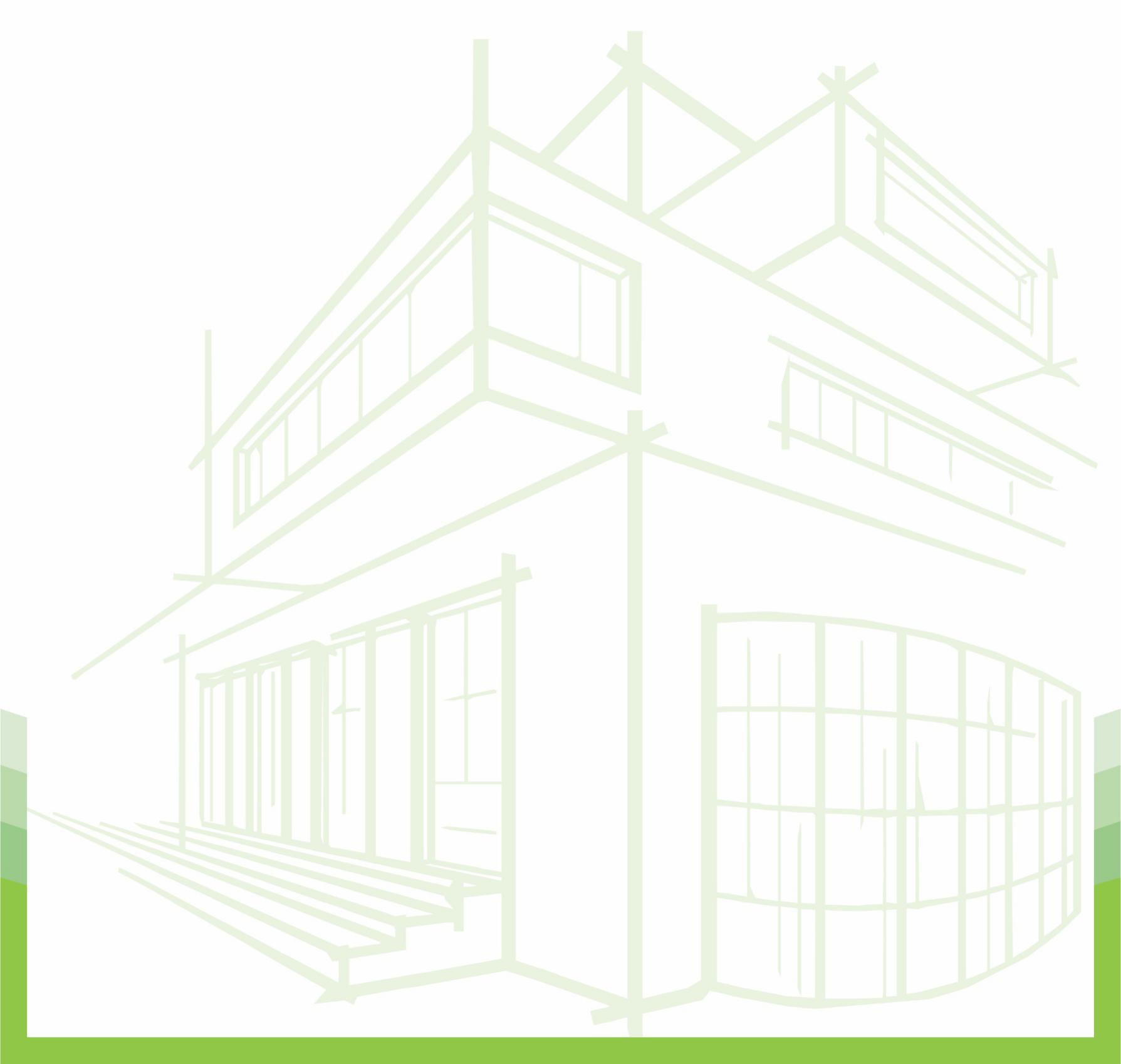 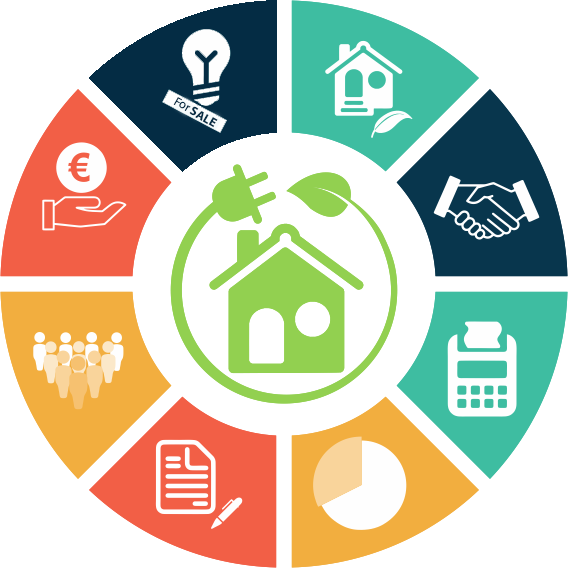 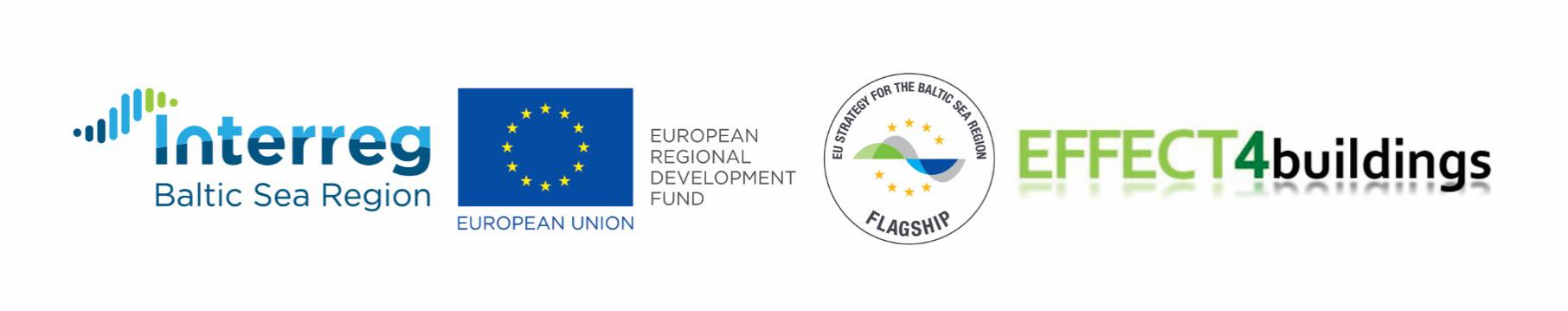 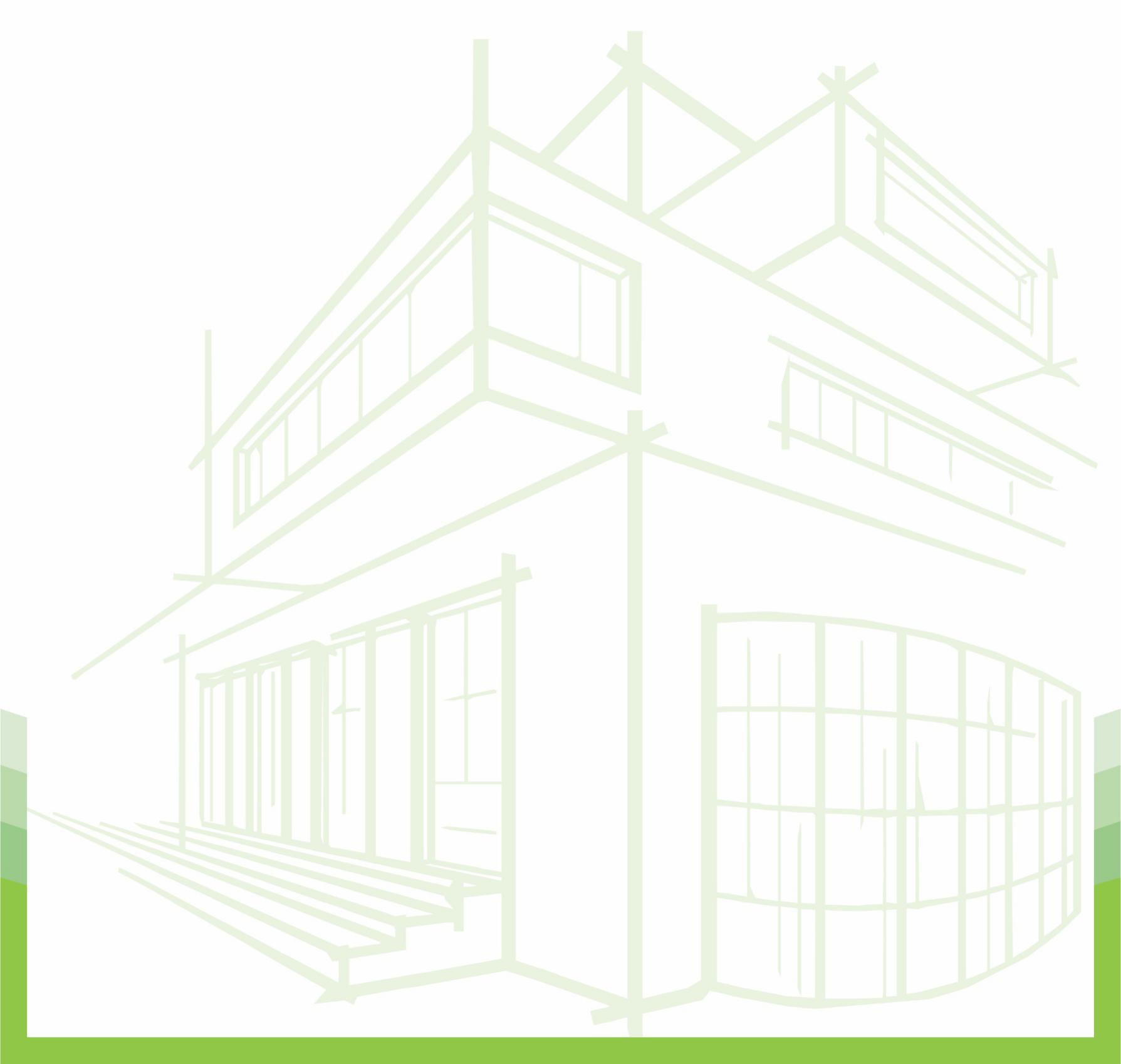 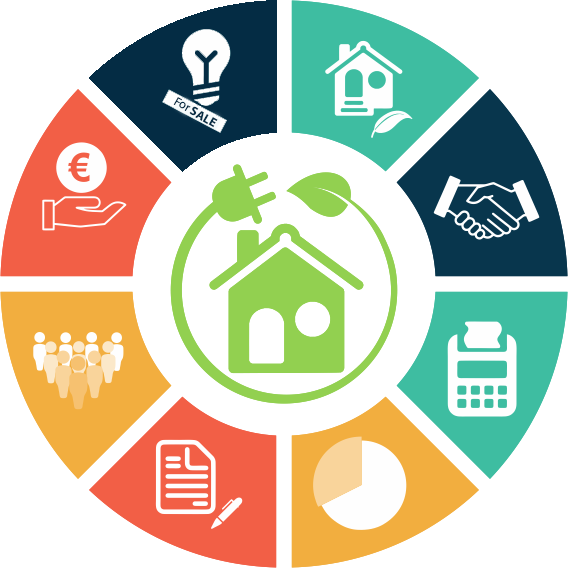 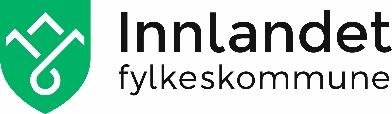 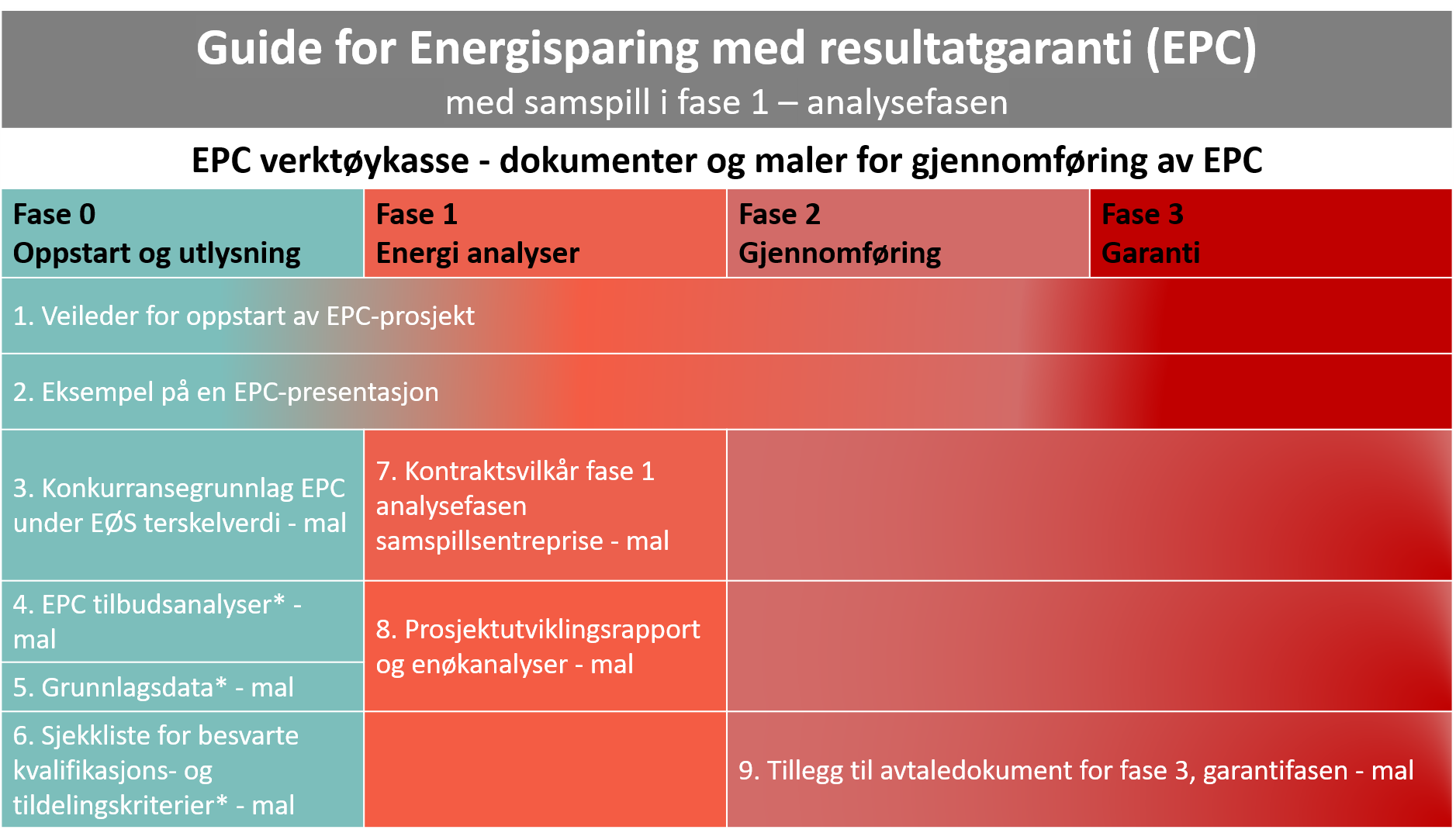 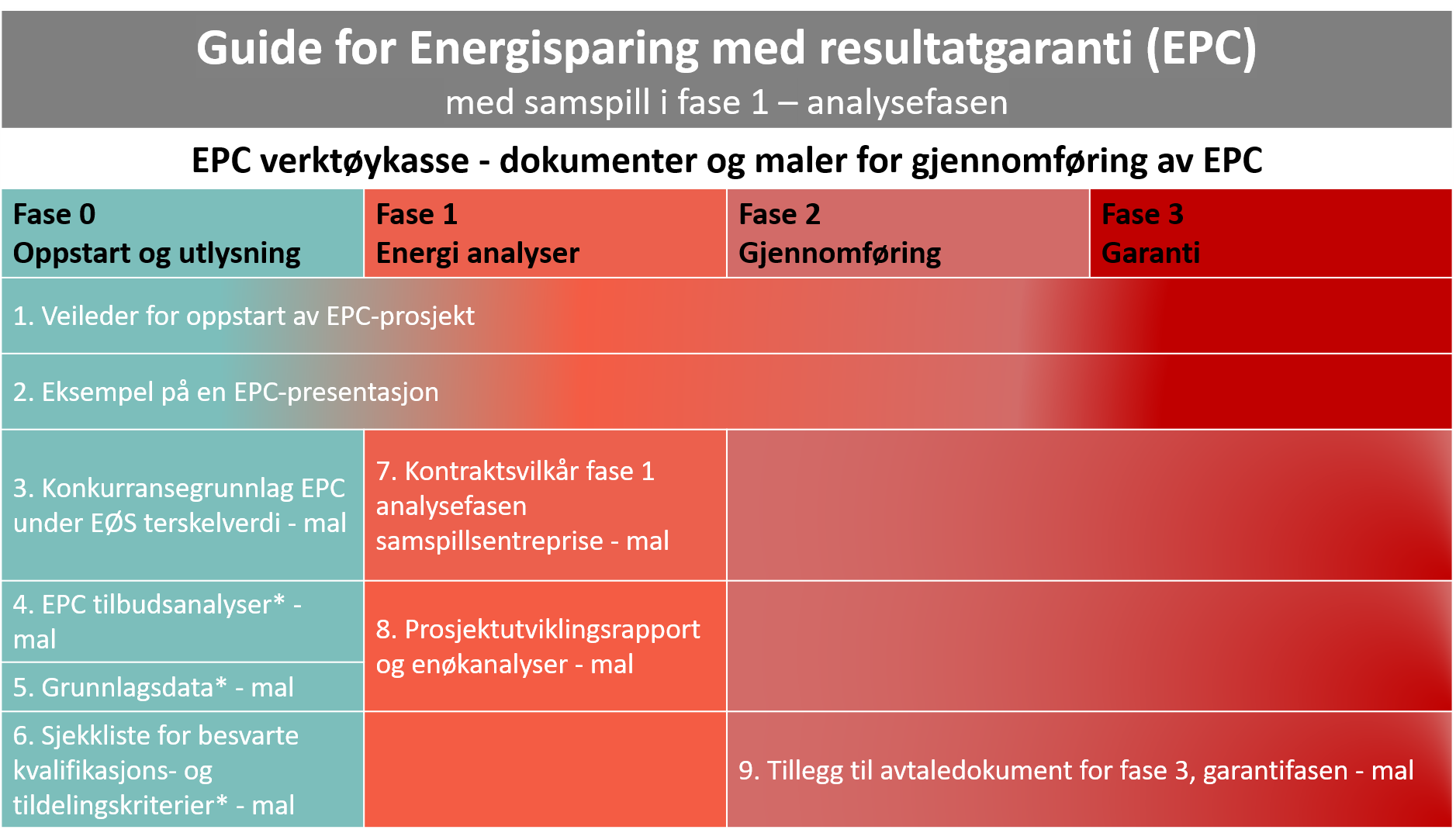 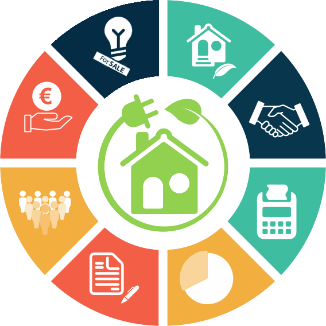 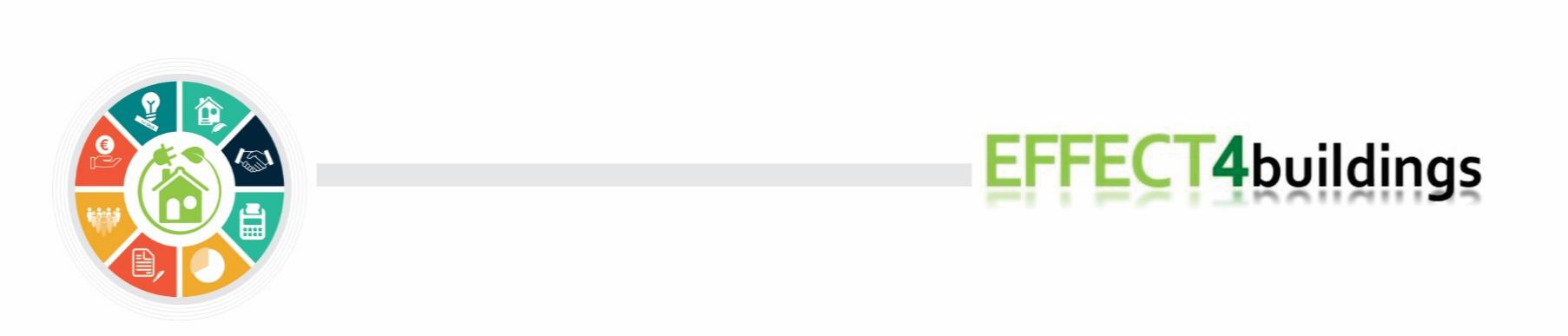 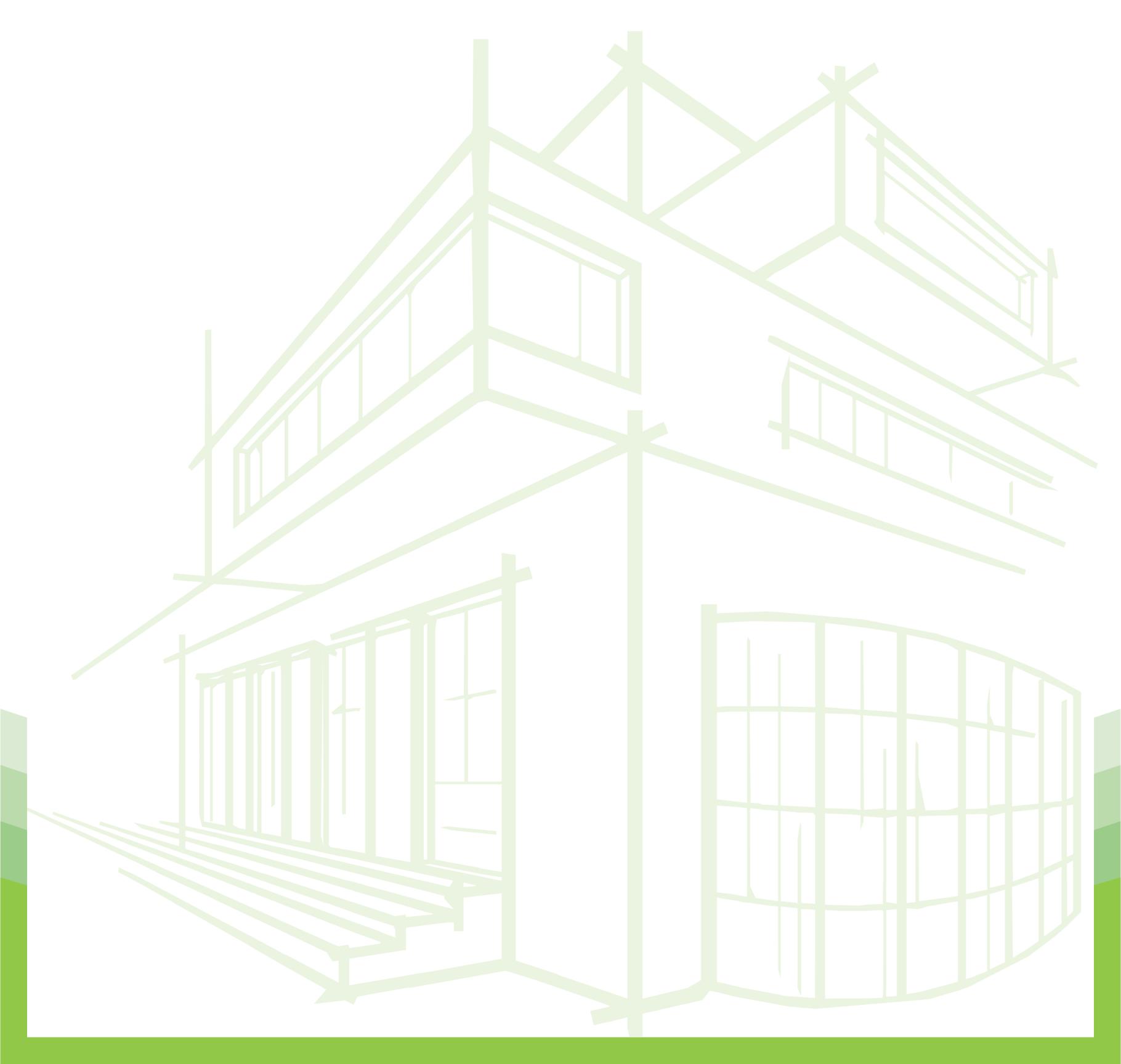 Tips til bruk av malen/vedleggetDenne malen er en del av et EPC-utlysning.Dette dokumentet er ment som et vedlegg til kontrakt for fase 3, garantifasen og bør ferdigstilles på slutten av fase 1, analysefasen.Vedlegget refererer til NS 6430 kapittel 7 «Kontraktsbestemmelser i sparegarantifasen». Innholdet bør kontrolleres grundig og tilpasses nasjonale lover, forskrifter og spesifikke prosjektforhold.Forsikre deg om at all innledende tekst, tekst i margene og logoer og layout slettes før du lanserer EPC-anbudet offentlig.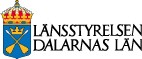 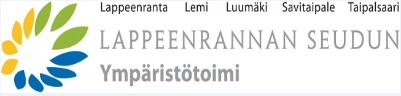 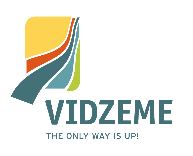 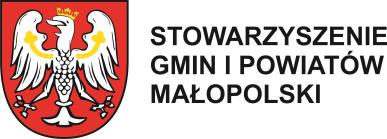 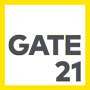 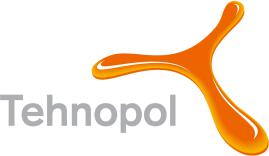 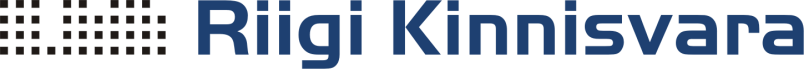 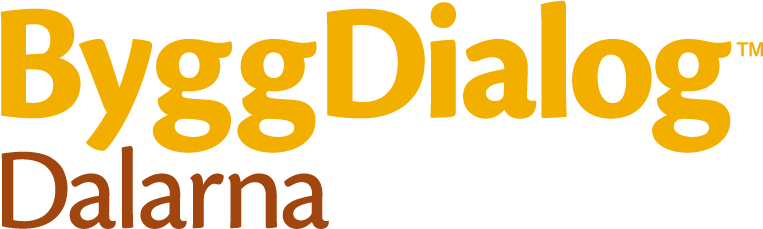 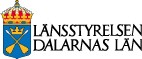 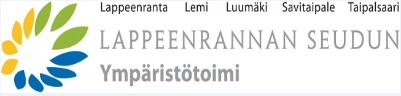 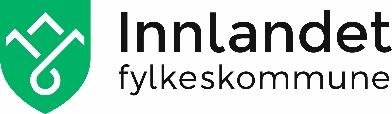 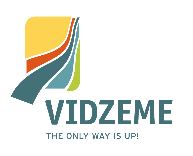 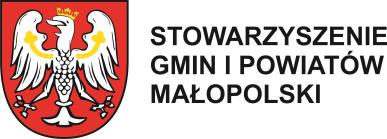 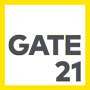 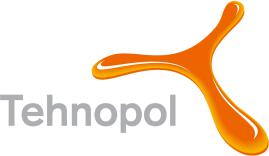 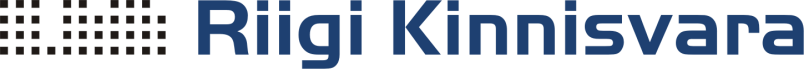 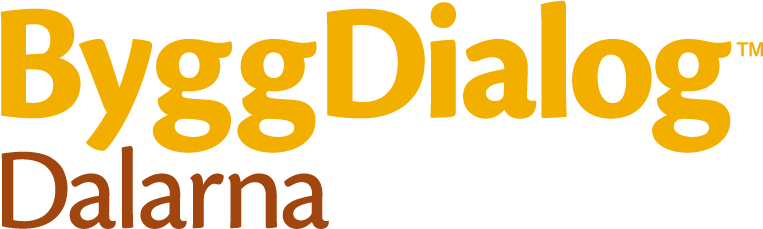 Kontraktsbestemmelser for sparegarantifasen: (Innhold basert på NS6430; Alminnelige kontraktsbestemmelser for energisparing (EPC)). Energientreprenørens plikter (ESCO)Avtaleperiodens lengdeGjennomføring av tiltak og kontrollSamarbeidsplikt mv. Rapportering og energiregnskapOppdragsgivers plikterDrift, tilsyn, vedlikehold og service Endringer i kontraktsgjenstanden BetalingRisiko for skjulte feil og manglerErstatningsdelerTilgang til kontraktsgjenstandenTeknisk dokumentasjonSparegarantiAvslutning av sparegaranti	BetalingsmisligholdHeving	BakgrunnDette dokumentet er ment som et vedlegg til Fase 3 kontrakten, og skal fylles ut i slutten av fase 1. Dokumentet inneholder eksempler på oppsett, og refererer til NS 6430 kapittel 7 «Kontraktsbestemmelser i sparegarantifasen». Energientreprenørens plikter (kap 7.1)Gjennomføring av tiltak og kontrollDet må utarbeides en driftsinstruks for hvert bygg, som omfatter alle aktuelle anlegg i bygget. Dette gjelder også anlegg det ikke er gjort tiltak på. Denne instruksen må inneholde: Kontaktpersoner hos energientreprenørRutiner for daglig tilsyn Rutiner for vedlikeholdOversikt over serviceavtalerLuftmengder, driftstider og innstilte temperaturer på ventilasjonsanlegg (før og etter gjennomførte tiltak)Dagtemperaturer og senkningstemperatur for varmeanlegg (før og etter gjennomførte tiltak)Set-punkter for snøsmeltingosv Oppdragsgivers plikter (kap 7.2)Drift, tilsyn, vedlikehold og serviceMal for journal over drift, samt oppdragsgivers eget vedlikehold: Det må utarbeides en tilpasset og omforent journalmal, som stemmer med energientreprenørens drifts- og vedlikeholdsinstrukser. Endringer i kontraktsgjenstanden Oppdragsgiver skal informere om alle endringer som har en vesentlig betydning for energisparegarantien. Dette kan være endring i driftstider og eller utskifting av tekniske utstyr. Endringene skal meldes i fra om på forhånd, og entreprenøren skal beregne hvor mye dette utgjør for besparelsesgarantien (både i positiv og i negativ retning). Oppdragsgiver skal godkjenne denne utregningen. Det lages en mal hvordan dette beregnes, og denne skal hete «Mal for endring av kontraktsgjenstand», og skal vedlegges kontrakten for fase 3. Denne malen bør inneholde:Navn og nummer på bygg og anleggType installasjonBeskrivelse av endringTid når endringen skal gjelde fraEndring i kWh/år og i NOK/år (beregnes av entreprenør, og godkjennes av oppdragsgiver)Dato levert til oppdragsgiverDrifts- og vedlikeholdsinstrukser er utarbeidet og levert til oppdragsgiverPlan for opplæring er utarbeidet, levert og godkjent